ZAPISNIK10. seje Sveta Krajevne skupnosti Nova Gorica, ki je bila v sredo, 25. oktobra 2023, ob 17. uri v prostorih Krajevne skupnosti, Erjavčeva 4, Nova GoricaPrisotni: Gregor Humar, Iztok Nemec, Sanja Markočič, Bojan Horvat, Darija Bratina, Oton Mozetič, Mateja Humar, Irena Jevšček, Valter Adamič, Vesna Vitez, Ingrid Černe, Radovan LičenOdsotni-opravičili: Neli Skočaj,Predlog dnevnega reda:1. Pregled in potrditev zapisnika 9. redne seje2. Pregled dnevnega reda seje Mestnega sveta MONG, ki bo 26. 10. 2023, s poudarkom na vsebini, ki se nanaša na območje KS Nova GoricaProgram dela za leto 2024 – pripravijo posamezni OdboriMartinovanje 2023Potrditev naročilnic in pogodbVprašanje in pobudePredsednik Sveta KS Nova Gorica je preveril navzočnost. Prisotno je bilo 12 članov, 1 članica opravičeno odsotna. Seja Sveta KS Nova Gorica je sklepčna. Predsednik KS Nova Gorica  se je opravičil zaradi prestavitve 10 seje iz torka na sredo, ker je bil v torek na posvetu o razvoju turizma na Primorskem: »Na tem posvetu je bila naša prisotnost nujna. Vsake pobude v zvezi z razvojem turizma v KS Nova Gorica so dobrodošle. Napišite. Mi jih pošljemo naprej.«Predlog dnevnega reda je bil sprejet.Add 1Zapisnik 9. seje Sveta KS Nova Gorica je predsednik dal v obravnavo. Na zapisnik 9. seje Sveta KS Nova Gorica ni bilo pripomb.Sklep 1.1: Sprejme se zapisnik 9. seje Sveta KS Nova Gorica, ki je bila 7. 9. 2023. Sklep je bil soglasno sprejet.Add 2V zvezi z gradivom redne seje Mestnega sveta Mestne občine Nova Gorica je predsednik Sveta KS Nova Gorica izpostavil obravnavo predloga sprememb OPN, ki zadeva obširno pozidavo področja Majske poljane in dela železniške infrastrukture. Pri dopolnitvi OPN bo nujno potrebna prisotnost KS Nova Gorica, ki bo lahko dajala pobude pri pripravi izvedbenih rešitev v okviru prostorskega načrtovanja. V KS moramo v naprej imeti pripravljene predloge, ko se odpre razprava sprememb OPN. Postavljeno je bilo vprašanje o načrtovanem podhodu pod železniškimi tiri v okviru projekta KPK. Predsednik je pokazal skice, ki so bile že v javni razpravi.Sklep 2.1.	Svet KS Nova Gorica se je seznanil z predlogom sprememb OPN, ki se nanaša na Majske Poljane.Add 3Pri pripravi predloga programa dela v KS Nova Gorici za leto 2024 je predsednik Sveta KS Nova Gorica predlagal, da se imenuje nosilce posameznih vsebinskih področij in sicer:Odbor GALERIJA FRNAŽA:	Ingrid ČERNEOdbor PRIREDITVE:	Vesna VITEZOdbor INVESTICIJE:	Oton MOZETIČOdbor HORTIKULTURA in OKOLJE:	Darja BRATINAOdbor INFORMIRANJE: 	Mateja HUMARVodje odborov morajo najkasneje do 10. novembra 2023 pripraviti predloge programov za leto 2024. Pri pripravi posameznih področij programa, naj sodelujejo vsi člani sveta KS preko Email korespondence. Vodje odborov naj čimprej preko Emailov pripravijo izhodišča za sodelovanje ostalih članov sveta. Priprava plana za leto 2024 se nanaša na finančna sredstva s katerimi razpolaga KS Nova Gorica..  .  .V okviru te točke smo razpravljali tudi o izvajanju programa KS za leto 2023. Do konca leta 2023 imamo na dan 29. 9. 2023 na razpolago še:Obnova stojal za servis koles. Postavitev dodatnih klopc. Zasaditev dreves. Sprejemamo pobude članov sveta KSSklep 3.1.	Vodje odborov pripravijo skupaj z člani posameznega odbora predloge plana 2024. Preko Email-korespondence lahko vključijo vse člane Sveta KS. Najkasneje do 10. 11. 2023 je potrebno dostaviti predloge odborov PLAN 2024 za obravnavo na Svetu KS. Sklep je bil soglasno sprejet.Sklep 3.2.	Vsi člani Sveta KS naj v najkrajšem možnem času podajo predloge storitev investicij (Konto 31103 in 31108) v zvezi z realizacijo programa za leto 2023. Sklep je bil soglasno sprejet.Add 4V zvezi z Martinovanjem smo se skupaj z občino dogovarjali, da bi Martinovanje 2023 izvedli v petek, 10. 11. 2023 na Bevkovem trgu v Novi Gorici od 19. do 21. urei Kot opcija v primeru slabega vremena pa obstaja rešitev v občinski palači. Stroški so ozvočenje, razsvetljava in promocija (cca 3.500 €).Sklep 4.1.	Krajevna skupnost bo Martinovanje 2023 izvedla 10. 11. 2023. Martinovanja naj bi se udeležili vsi člani Sveta KS. Nadaljnjo korespondenco v zvezi z izvedbo Martinovanja v občini -  4. 11. 2023 in krajevni skupnosti 10. 11. 2023  vodi Gregor Humar – predsednik KS Nova Gorica.Add 5Korespondenčno sta bili potrjeni naročilnici:Sklep 5.1.:	Potrdi se  s sklepom  vseh navzočih članov naročilnico za AVELIS, popravilo vhodnih vrat in menjava baterije =200,00 EUR«Sklep 5.2.: 	Potrdi se  s sklepom vseh navzočih članov sveta naročilnico za ARCTUR, podaljšanje domene .si za dve leti =28,85 EUR«Seja je bila zaključena ob 18.55.Številka: 900-18/2023Zapisnik je bil sprejet na 11. seji Sveta KS Nova Gorica, ki je bila 29. 11. 2023.Zapisal: Mag. Valter AdamičPredsednik Sveta KS Nova Gorica:Gregor Humar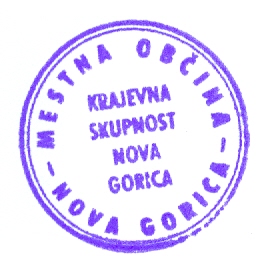 31101Investicije in investicijsko vzdrževanje stvarnega premoženja - KS Nova Gorica77.342,00namenNa osnovi odločbe sredstva rezervirana za Kostanjeviško31102Delovanje KS - KS Nova Gorica48.196,97namensejnine, tekoči stroški, elektrika , drobni material, zavarovanja, itn311033 Prireditve in praznovanja - KS Nova Gorica37.173,5731108Hortikulturna ureditev in urbana oprema - KS Nova Gorica10.000,00